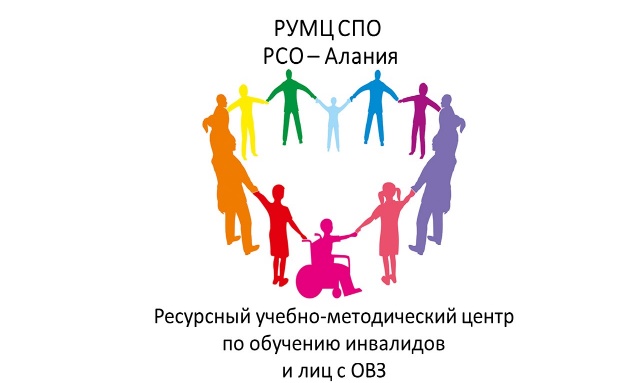 Информация по доступности профессиональных образовательных организаций Республики Северная Осетия-Алания для инвалидов и лиц с ограниченными возможностями здоровьяИнформация о базовых профессиональных образовательных организациях (БПОО): Государственное бюджетное профессиональное образовательное учреждение «Владикавказский колледж электроники»Сайт: https://www.vke-edu.ru/Социальные сети: Telegram https://t.me/+tvflAmfvAgY4ZWNi Горячая линия: 8 (8672) 53-44-94Адрес электронной почты: bpoo.vke@mail.ru Доступность организации: по зрению (частично)по слуху (доступно)НОДА (мобильные) (доступно)НОДА (на коляске) (частично)УО (частично)Государственное бюджетное профессиональное образовательное учреждение «Профессиональное училище № 5»Сайт: https://pu5.aln.eduru.ru/Социальные сети: https://vk.com/public210734435Горячая линия: 8 (8672) 57-36-47Адрес электронной почты: pu5@mon.alania.gov.ruДоступность организации: по зрению (частично)по слуху (доступно)НОДА (мобильные) (частично)НОДА (на коляске) (частично)УО (частично)Информация о ресурсном учебно-методическом центре по обучению инвалидов и лиц с ОВЗ в системе среднего профессионального образования на базе ГБПОУ ВМТ им. Г. Калоева. (РУМЦ СПО):Государственное бюджетное профессиональное образовательное учреждение «Владикавказский многопрофильный техникум имени кавалера ордена Красной Звезды Георгия Калоева».Сайт: www.vmt-osetia.ru Социальные сети: Telegram: https://t.me/rumcspoГорячая линия: 8 (919) 424-55-59Адрес электронной почты: rumcspoovz.vmt-2021@yandex.ru Доступность организации:по зрению (доступ)по слуху (доступно)НОДА (мобильные) (частично)НОДА (на коляске) (частично)УО (частично)Перечень ПОО РСО-Алания, обучающих по востребованным на региональном рынке труда профессиям и специальностям:Государственное бюджетное профессиональное образовательное учреждение «Владикавказский колледж электроники»Сайт: https://www.vke-edu.ru/Социальные сети: Telegram https://t.me/+tvflAmfvAgY4ZWNi Горячая линия: 8 (8672) 53-44-94Адрес электронной почты: bpoo.vke@mail.ru Доступность организации: по зрению (частично)по слуху (доступно)НОДА (мобильные) (доступно)НОДА (на коляске) (частично)УО (частично)Общежитие:Адрес: 450015, РСО-Алания, г. Владикавказ, ул. Шмулевича, д. 39Доступность общежития:по зрению (частично)по слуху (доступно)НОДА (мобильные) (частично)НОДА (на коляске) (недоступно)УО (частично)Государственное бюджетное профессиональное образовательное учреждение «Профессиональное училище № 5»Сайт: https://pu5.aln.eduru.ru/Социальные сети: https://vk.com/public210734435Горячая линия: 8 (8672) 57-36-47Адрес электронной почты: pu5@mon.alania.gov.ruДоступность организации: по зрению (частично)по слуху (доступно)НОДА (мобильные) (частично)НОДА (на коляске) (частично)УО (частично)Общежитие:Адрес: 362043, РСО-Алания, г. Владикавказ, ул. А. Кесаева, 8Доступность общежития:по зрению (частично)по слуху (доступно)НОДА (мобильные) (частично)НОДА (на коляске) (частично)УО (частично)Государственное бюджетное профессиональное образовательное учреждение «Владикавказский многопрофильный техникум имени кавалера ордена Красной Звезды Георгия Калоева».Сайт: www.vmt-osetia.ru Социальные сети: Telegram: https://t.me/rumcspo Горячая линия: 8 (919) 424-55-59Адрес электронной почты: rumcspoovz.vmt-2021@yandex.ru Доступность организации:по зрению (доступно)по слуху (доступно)НОДА (мобильные) (частично)НОДА (на коляске) (частично)УО (частично)Общежитие:Адрес: 362039, РСО-Алания, г. Владикавказ, Пр. Доватора, 260Доступность общежития: по зрению (частично)по слуху (доступно)НОДА (мобильные) (частично)НОДА (на коляске) (недоступно)УО (частично)Государственное автономное профессиональное образовательное учреждение «Северо-Осетинский государственный торгово-экономический колледж»Сайт: https://www.vtet.ru Социальные сети: Telegram https://t.me/+AvYyKbxQau4wMGUy Номер горячей линии: +7(8672)57-03-11Адрес электронной почты: vtet@mon.alania.gov.ru Доступность организации: по зрению (частично)по слуху (частично)НОДА (мобильные) (частично)НОДА (на коляске) (частично)УО (частично)Общежитие: нетГосударственное бюджетное профессиональное образовательное учреждение «Профессиональный лицей № 4»Сайт: https://lic4.mwport.ru/ Социальные сети: нетНомер горячей линии: 8 (8672)53-32-36Адрес электронной почты: pl4@mon.alania.gov.ru Доступность организации:по зрению (частично)по слуху (доступно)НОДА (мобильные) (частично)НОДА (на коляске) (частично)УО (частично)Общежитие: нетГосударственное бюджетное профессиональное образовательное учреждение «Северо-Осетинский медицинский колледж»Сайт: https://www.somk15.ru/ Социальные сети: нетНомер горячей линии: 8 (8672) 54-60-15Адрес электронной почты: sogmk@mail.ru Доступность организации:по зрению (частично)по слуху (частично)НОДА (мобильные) (частично)НОДА (на коляске) (частично)УО (частично)Общежитие: Адрес: РСО-Алания, г. Владикавказ, ул. Комсомольская, 38Доступность общежития:по зрению (частично)по слуху (частично)НОДА (мобильные) (частично)НОДА (на коляске) (недоступно)УО (частично)